День библиотек 2020: история и традиции праздника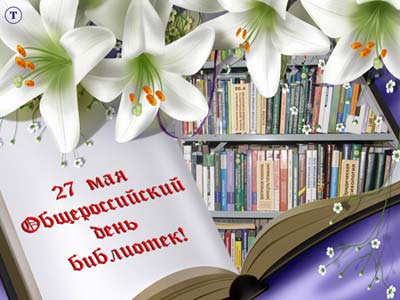 Когда отмечаетсяДень библиотекаря 2020 в России будут отмечать все работники библиотек, книжные эксперты, критики. Праздник не является красным днем календаря, но имеет немаловажное значение. Дата праздника – 27 мая – была определена в 1995 году и с тех пор призывает не забывать о социальной значимости данной профессии. Ведь именно библиотекарь поможет нам в выборе нужной литературы, не говоря уже о том, как приятно держать в руках именно печатный вариант любимой книги. Где, как не в библиотеке, можно разом встретить невероятное количество всевозможных изданий.

Во многих странах этот праздник не имеет фиксированной даты и отмечается в последний понедельник октября. Это Всемирный день библиотек.История праздникаПервая библиотека появилась еще в Вавилоне во втором тысячелетии до н.э. Тогда им отводилось особое значение, их называли «домами жизни», «душевным лекарством». Когда-то вместо книг из папируса были глиняные таблички с клинописью.
День 27 мая был выбран не случайно. Ведь именно этот день и является датой основания первой государственной общедоступной библиотеки России – Императорской публичной библиотеки, которая сейчас носит название Российской национальной библиотеки.27 мая 1795 года – дата основания этой библиотеки.История библиотечного дела является важной частью истории и культуры всего общества.
Библиотеки считались предметом роскоши. Чтобы переписать одну книгу, трудиться приходилось несколько лет. Поэтому их могли себе позволить только богатые вельможи.

В Древнем мире публичных библиотек вообще не существовало. Познать человеческую мудрость из летописей могли лишь фараоны, цари и жрецы.Интересен тот факт, что из-за дороговизны книги скреплялись цепью, длина которой позволяла снять том с полки, но не вынести его.

Люди всегда стремились к познанию нового и неизведанного. Например, в Александрии сдавали на копирование все книги, которые имелись на кораблях, заходивших в порт. Тем самым они собирали в своих сокровищницах все знания мира.

Со временем, когда библиотеки стали более доступны, количество книг росло, ориентироваться в них становилось все труднее. Тогда и появились первые библиотекари. Эта профессия была очень почетной и важной. Не каждый мог стать работником, на эту роль выбирали писателей и ученых. Считалось, что получить звание «почетного библиотекаря» было труднее, чем стать академиком.

В России же первая публичная библиотека открылась 27 мая 1795 года в Санкт-Петербурге. Называлась она Императорской публичной библиотекой, ныне это Российская национальная библиотека. И только по истечении двухсот лет эту дату решили увековечить. Поэтому с 1995 года 27-го мая отмечается праздник – Общероссийский день библиотек, который также носит название День библиотекаря.Традиции праздникаКак и в любой праздник, в этот день звучат поздравления от коллег, родственников и друзей всем работникам библиотек. Они проводят застолья, выезжают на природу, поздравляют друг друга с профессиональным праздником. Заслуженных работников награждают почетными грамотами и памятными подарками. Для посетителей проводятся литературные встречи. Посещение культурных мероприятий, концертов, спектаклей тоже является одной из традиций в праздничный день.В ногу со временемРоссия по сей день считается самой читающей державой, поэтому особо важно в век развития информационных технологий не забывать и подчеркивать значимость книги в печатном издании. Тем более, сейчас библиотеки идут в ногу со временем и стараются привлечь читателей разных возрастов. Там не только выдают книги для чтения, но и проводится множество мастер-классов на разную тематику, поэтические вечера, встречи с писателями. Для детей организовывают мини-спектакли, чтение книг по ролям, работники библиотек знакомят малышей с детскими произведениями. Все встречи проходят в игровой форме. Дети влюбляются в эту сказочную атмосферу, созданную специально для них, и хотят возвращаться туда снова и снова.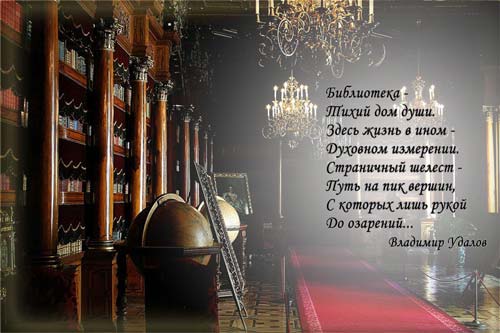 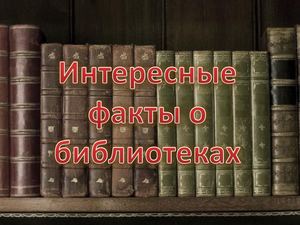 Интересные фактыВ мире существует самая большая библиотека, которая находится в Вашингтоне и именуется библиотекой Конгресса. В ней собрано более 30 миллионов книг, архивных документов, видеозаписей, фотографий и рукописей.Самые маленькие библиотеки можно встретить в Нью-Йорке. В них есть всего 40 книг и место только для одного читателя. Созданы они для того, чтобы люди могли отдохнуть от бешеного ритма жизни.Очень необычные книги есть в библиотеке Гарвардского университета, переплет которых сделан из человеческой кожи.Первую плавающую библиотеку запустили в 1963 году. Для нее было изготовлено судно длиной 24 метра.Самой загадочной библиотекой считается библиотека Ивана Грозного. Есть предположение, что она спрятана в подземельях Кремля в Москве. Ее ищут многие столетия, но пока безуспешноЛюдовик XIV поручил собрать для своего сына собственную библиотеку, очищенную от непристойностей. Для того, чтобы переписать все книги, писарям потребовалось 28 лет, когда его сын уже и сам обзавелся детьми.